1.13	рассмотреть определение полос частот для будущего развития Международной подвижной электросвязи (IMT), включая возможные дополнительные распределения подвижной службе на первичной основе, в соответствии с Резолюцией 238 (ВКР-15);Часть 2 – Полоса частот 31,8−33,4 ГГцВведениеНастоящий документ представляет Общее предложение европейских стран в отношении полосы частот 31,8−33,4 ГГц в соответствии с пунктом 1.13 повестки дня ВКР-19.Эта полоса частот распределена радионавигационной службе на всемирной основе и используется в ряде стран для РЛС средств контроля наземного движения в аэропорту (ASDE), в основном для слежения за движением в аэропортах, а также бортовыми РЛС для обзора поверхности земли, прогнозирования неблагоприятных погодных условий, калибровки бортовых навигационных систем воздушных судов, для обеспечения точности воздушных перевозок в неблагоприятных погодных условиях, а также для системы технического зрения с расширенными возможностями визуализации (EFVS). Система EFVS генерирует навигационную информацию и компьютерную графику внешней обстановки для кабины пилотов с основной целью позволить посадку в условиях плохой видимости, (предоставляя дополнительные возможности во время рулежки), в случая когда в противном случае посадка была бы небезопасной (особенно, если аэропорт не оборудован наземными системами посадки, такими как ILS). Данная полоса обеспечивает хороший компромисс между разрешающей способностью и глубиной зондирования атмосферы в плохих погодных условиях.Результаты всех технических исследований, представленные в рамках ЦГ 5/1 МСЭ-R показали, что IMT несовместима с радионавигационной службой в полосе частот 31,8−33,4 ГГц, в частности, в случае радаров воздушных судов, для которых в радиусе до 100 км вокруг любого небольшого аэропорта невозможно предусмотреть создание координационных/запретных зон.ПредложениеСТАТЬЯ 5Распределение частотРаздел IV  –  Таблица распределения частот
(См. п. 2.1)NOC	EUR/16A13A2/129,9–34,2 ГГцОснования:	СЕПТ отмечает, что исследования показали, что существуют сложности для достижения сосуществования IMT и других действующих систем, в частности радионавигационных систем. Результаты всех технических исследований показали, что IMT несовместима с радионавигационной службой в полосе частот 31,8−33,4 ГГц, в частности, в случае радаров воздушных судов, для которых в радиусе до 100 км вокруг любого небольшого аэропорта невозможно предусмотреть создание координационных/запретных зон. В связи с этим, единственный вариант, предусмотренный в Отчете ПСК для этой полосы частот состоит в том, чтобы не вносить изменений в Регламент радиосвязи. Поэтому, СЕПТ поддерживает отсутствие изменений в Регламенте радиосвязи в этой полосе частот.______________Всемирная конференция радиосвязи (ВКР-19)
Шарм-эль-Шейх, Египет, 28 октября – 22 ноября 2019 года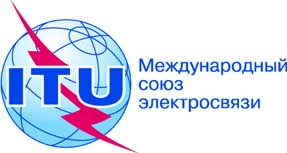 ПЛЕНАРНОЕ ЗАСЕДАНИЕДополнительный документ 2
к Документу 16(Add.13)-R4 октября 2019 годаОригинал: английскийОбщие предложения европейских странОбщие предложения европейских странПредложения для работы конференцииПредложения для работы конференцииПункт 1.13 повестки дняПункт 1.13 повестки дняРаспределение по службамРаспределение по службамРаспределение по службамРайон 1Район 2Район 331,8–32ФИКСИРОВАННАЯ  5.547AРАДИОНАВИГАЦИОННАЯ СЛУЖБА КОСМИЧЕСКИХ ИССЛЕДОВАНИЙ (дальний космос) 
(космос-Земля) 5.547  5.547B  5.548ФИКСИРОВАННАЯ  5.547AРАДИОНАВИГАЦИОННАЯ СЛУЖБА КОСМИЧЕСКИХ ИССЛЕДОВАНИЙ (дальний космос) 
(космос-Земля) 5.547  5.547B  5.54832–32,3ФИКСИРОВАННАЯ  5.547AРАДИОНАВИГАЦИОННАЯ СЛУЖБА КОСМИЧЕСКИХ ИССЛЕДОВАНИЙ (дальний космос) 
(космос-Земля) 5.547  5.547C  5.548ФИКСИРОВАННАЯ  5.547AРАДИОНАВИГАЦИОННАЯ СЛУЖБА КОСМИЧЕСКИХ ИССЛЕДОВАНИЙ (дальний космос) 
(космос-Земля) 5.547  5.547C  5.54832,3–33ФИКСИРОВАННАЯ  5.547AМЕЖСПУТНИКОВАЯ РАДИОНАВИГАЦИОННАЯ 5.547  5.547D  5.548ФИКСИРОВАННАЯ  5.547AМЕЖСПУТНИКОВАЯ РАДИОНАВИГАЦИОННАЯ 5.547  5.547D  5.54833–33,4ФИКСИРОВАННАЯ  5.547AРАДИОНАВИГАЦИОННАЯ5.547  5.547EФИКСИРОВАННАЯ  5.547AРАДИОНАВИГАЦИОННАЯ5.547  5.547E